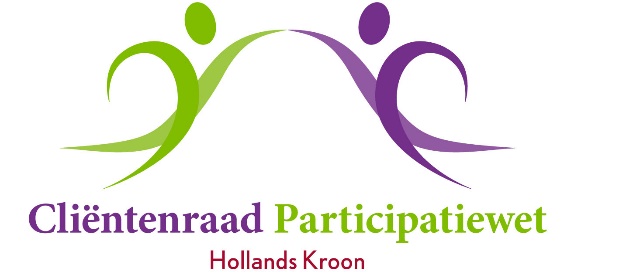 Aan het college van Burgemeesteren Wethouders gemeente Hollands Kroont.a.v. Mirte KruijswijkPostbus 81761 VM  Anna PaulownaHippolytushoef, 10 januari 2021.Betreft: Verzoek om aanpassing bewaartermijn bankgegevensGeacht college,In uw brief van 14 oktober 2020, als antwoord op onze brief van 30 juni, geeft u een nadere uitleg over de reden van het opvragen van bankafschriften als bewijsstukken voor het behandelen van aanvragen bijzondere bijstand. Inderdaad is de mate waarin gegevens overlegd moeten worden afhankelijk van de situatie om maatwerk te kunnen leveren. De inzet van de consulenten om cliënten te ondersteunen bij het digitaal aanvragen wordt gewaardeerd.Consulenten en Cliëntenraad kunnen door goede en nauwe samenwerking altijd nog verbeteringen aanbrengen.In de brief wordt ook informatie gegeven over de bewaartermijnen van met name ingeleverde financiële gegevens. De opsomming wordt slechts onderbouwd door verwijzing naar de Archiefwet. Uit ons onderzoek is gebleken dat in deze wet geen termijnen worden genoemd. De wet schrijft wel voor dat elk overheidsorgaan moet beschikken over een of meer selectielijsten waarin geregeld wordt welke archiefbescheiden op termijn vernietigd moeten worden, en welke voor altijd bewaard blijven. De Autoriteit Persoonsgegevens geeft aan dat de gemeente beleid mag maken op dit onderwerp en dat daarbij gemotiveerd moet worden waarom iets wordt bewaard en voor hoelang. Daarbij dient de noodzaak ook aangegeven te worden.De gemeente kan eigen beleid opstellen voor de bewaartermijnen. De VNG heeft hiertoe een handreiking opgezet met daarin opgenomen de selectielijsten. Het is het beleid van de gemeente of zij deze handreiking ongewijzigd toepast of dat er op onderdelen aanpassingen worden doorgevoerd.Wij beperken ons hierin tot de bewaartermijn van de bankafschriften bij de aanvraag incidentele bijstand (bijv. wasmachine, koelkast). In uw opsomming geeft u voor incidentele bijstand een periode van 10 jaar na toekenning aan.De AVG beschermt de grondrechten en de fundamentele vrijheden van natuurlijke personen en met name hun recht op bescherming van persoonsgegevens. Tevens wordt aangegeven dat overheden verplicht zijn de persoonsgegevens rechtmatig te verwerken en te vernietigen als deze niet meer nodig zijn voor het doel waartoe ze zijn verzameld.De Cliëntenraad is van mening dat bij een aanvraag incidentele bijstand de noodzaak tot het bewaren van de bankafschriften na 1 tot 2 jaar niet meer noodzakelijk is. Wij verzoeken u de bewaartermijn van bankafschriften aan te passen tot maximaal 2 jaar na toekenning aanvraag incidentele bijstand.Uw schriftelijke antwoord zien wij positief tegemoet.Met vriendelijke groeten,Ronald van Huizen, secretaris (voorzitter a.i.)